Утверждено протоколом заседания общественной комиссии администрации сельского поселения «Выльгорт» от 02.11.2020г.Дизайн-проект благоустройства дворовой территориимногоквартирного дома по адресу: с. Выльгорт, ул. Гагарина, д.14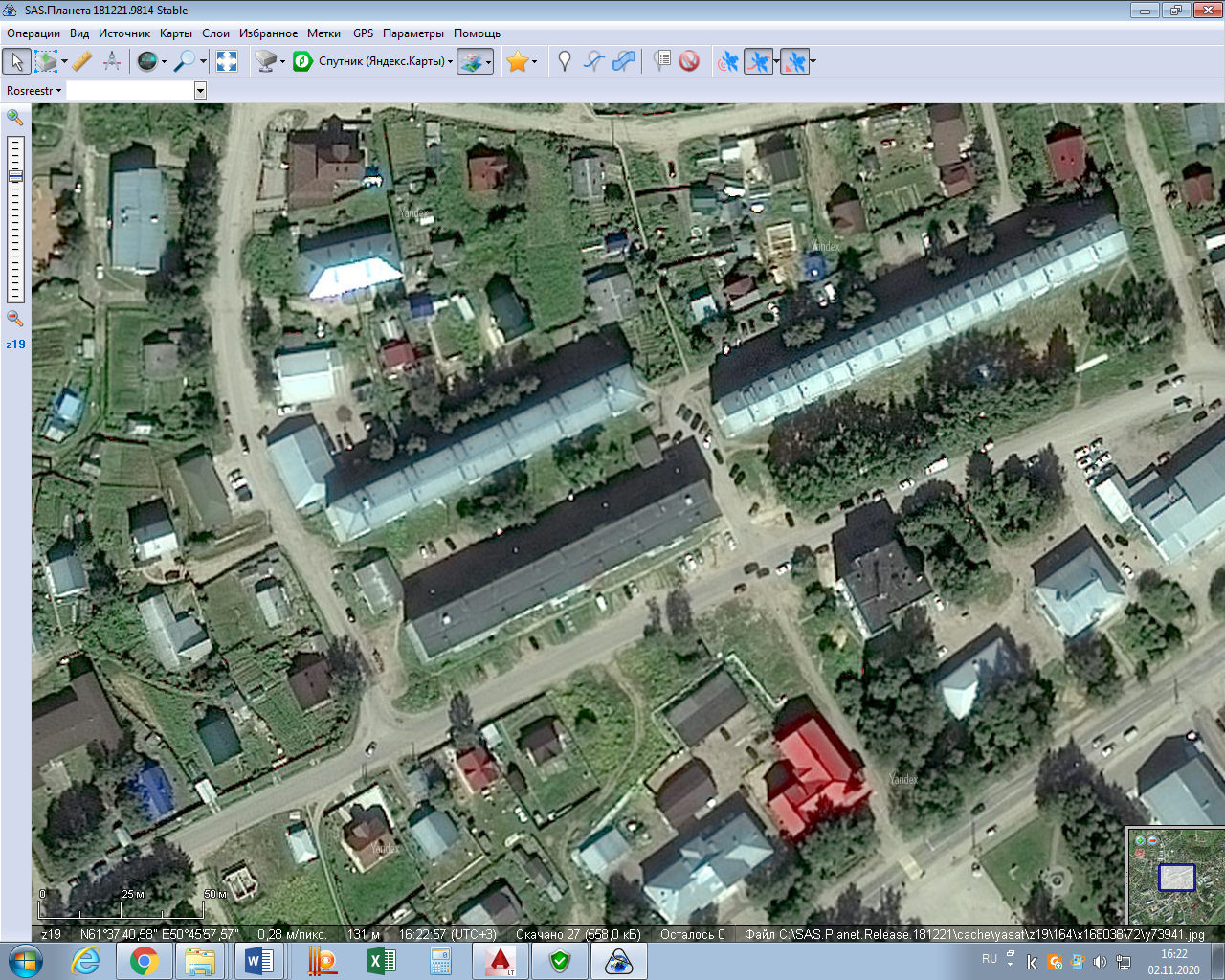 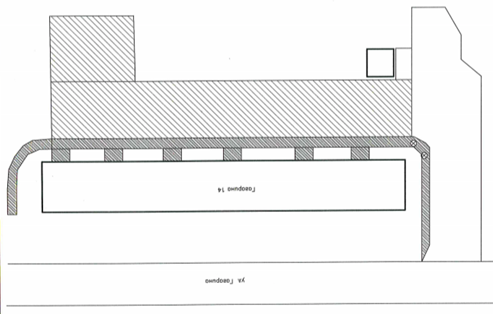 Перечень мероприятий по благоустройству дворовой территории многоквартирного дома:-асфальтирование дворового проезда, тротуара, установка скамеек урн